Publicado en  el 30/10/2015 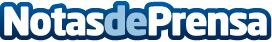 Cómo mantener el smartphone siempre ‘a tope’Datos de contacto:Nota de prensa publicada en: https://www.notasdeprensa.es/como-mantener-el-smartphone-siempre-a-tope_1 Categorias: Innovación Tecnológica http://www.notasdeprensa.es